AL DIRIGENTE SCOLASTICO DEL CPIA DI VICENZA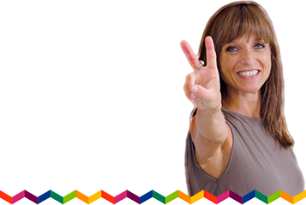 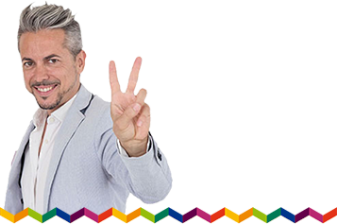 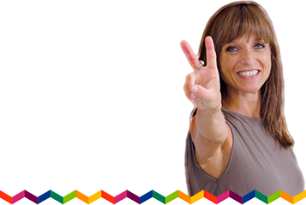 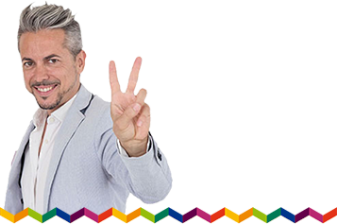 DOMANDA DI ISCRIZIONE AL PRIMO CICLO DEI CORSI 2019-2020 DI LINGUAINGLESEIl/La sottoscritto/a ………..…….………………………………………………………………………………….……….…………………..…………………………..……….…………….…………………..…..Nato/a a  …………………………………………….…….…………......………  il  …..…………….….…..............................……  Cittadinanza  …..….……………..…..……………....………Residente a ……...……..……………….…..……..………………..………….…. Via ………………………………………………………..……………………….…...................  N. …………….……....Telefono ……………….…………….…………................  Mail ………….……..…………..……………………………...………………....…….…………chiede di frequentare il corso di Lingua Inglese qui sotto indicato:È iscritto ad altri corsi del CPIA? 		□ sì	□ no A tal fine presenta i documenti qui di seguito contrassegnati:SOLO PER ISCRITTI MINORENNI: allegare i documenti dell’iscritto minorenne e di un genitore o di chi esercita la responsabilità genitoriale per il minore. Il sottoscritto dichiara inoltre di avere effettuato la scelta di iscrizione in osservanza delle disposizioni sulla responsabilità genitoriale di cui agli artt. 316, 337 ter e 337 quater del codice civile che richiedono il consenso di entrambi i genitori.       ___ / ___ / _____                                                                        Firma  _______________________________ Leggi 15/1968, 127/1997, 131/1998, DPR 445/2000Il richiedente, presa visione dell'informativa resa dalla scuola ai sensi dell'articolo 13 del decreto legislativo n. 196/2003, dichiara di essere consapevole che la scuola può utilizzare i dati contenuti nella presente autocertificazione esclusivamente nell'ambito e per i fini istituzionali propri della Pubblica Amministrazione (Decreto Legislativo 30.6.2003, n. 196 e Decreto Ministeriale 07.12.2006, n.305).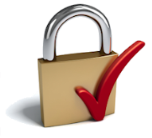                                                                                    Firma per presa visione_______________________________Dichiara di essere stato informato di quanto segueIl Richiedente indica i personali studi pregressi di Lingua IngleseDATI STATISTICI	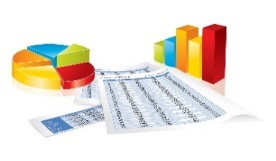 Titolo di studio possedutoSituazione lavorativa (indicare se si è in una delle seguenti posizioni): Occupato       Disoccupato      Non occupato     Pensionato/a		 Altro ……………...…………………………………………Come hai saputo dei nostri corsi di Lingua Inglese?	Ai corsisti e ai genitori dei corsistiInformativa sul trattamento dei dati personali ai sensi dell’art. 13 del D. Lgs. n. 196/03 (Codice Privacy).Secondo le disposizioni del Decreto Legislativo 30 giugno 2003, n. 196 (“Codice in materia di protezione dei dati personali”) nel seguito indicato sinteticamente come Codice, il trattamento dei dati personali che la riguardano sarà improntato ai principi di liceità e trasparenza, a tutela della sua riservatezza e dei suoi diritti. Ai sensi dell'articolo 13 del Codice, le forniamo, quindi, le seguenti informazioni:Tutti i dati personali da lei forniti, nel corso del rapporto con la presente Istituzione scolastica, verranno trattati esclusivamente dal personale della scuola nell’ambito delle relative finalità istituzionali, che sono quelle relative all’istruzione ed alla formazione degli studenti e quelle amministrative ad esse strumentali, così come definite dalla normativa vigente (R.D. n. 653/1925, D.Lgs. n. 297/1994, D.P.R. n. 275/1999, Legge 50/1990, Decreto Interministeriale 1 febbraio 2001, n. 44; Legge n. 104/1992, Legge n. 53/2003, D.Lgs. 77/05; D.Lgs. 226/05; D.Lgs. n.151/2001, D.Lgs. 196/2003.I dati personali definiti come “dati sensibili” o come “dati giudiziari” dal Codice, che Lei ci fornisce in questo momento e quelli che ci fornirà in occasioni successive (dossier del candidato, modulo per appuntamenti, patto formativo), saranno trattati esclusivamente dal personale della scuola appositamente incaricato, secondo quanto previsto dalle disposizioni di Legge e di Regolamento citate al precedente punto 1 e nel rispetto del principio di stretta indispensabilità dei trattamenti.I dati da lei forniti potranno essere comunicati a terzi soggetti che forniscono servizi a questa Istituzione scolastica quali agenzie di viaggio e strutture ricettive (in relazione a gite scolastiche, viaggi d’istruzione per quanto attiene particolare allergie, diete speciali seguite, cure farmacologiche seguite,  imprese di assicurazione (in relazione a polizze in materia infortunistica), eventuali ditte fornitrici di altri servizi (quali ad esempio servizi di mensa in riferimento ad allergie alimentari/diete speciali da osservare), Enti di formazione professionale per attività di orientamento.Si fa inoltre presente che è possibile che foto di lavori e di attività didattiche afferenti ad attività istituzionali della scuola (quali foto di attività di laboratorio, mostre in relazione ad attività di Progetti del POF, visite guidate, premiazioni, partecipazioni a gare sportive, ecc.) vengano pubblicate sul Giornale Scolastico o su altri documenti scolastici o nel sito Web, o vengano effettuate dalla scuola foto di classe o di singoli studenti. In tale caso le immagini saranno adeguatamente conservate, non saranno diffuse e ad esse avrà accesso solo il Personale della scuola appositamente incaricato.Ad eccezione di quanto previsto ai punti 3 e 4 del presente documento, il conferimento dei dati richiesti è obbligatorio in quanto previsto dalla normativa citata al precedente punto 1; l'eventuale rifiuto a fornire tali dati potrebbe comportare il mancato perfezionamento dell’iscrizione e l’impossibilità di fornire allo studente tutti i servizi necessari per garantire il suo diritto all’istruzione ed alla formazione.I dati sensibili e giudiziari non saranno oggetto di diffusione; tuttavia alcuni di essi potranno essere comunicati ad altri soggetti pubblici nella misura strettamente indispensabile per svolgere attività istituzionali previste dalle vigenti disposizioni in materia sanitaria, giudiziaria e di istruzione.I dati personali potranno essere comunicati esclusivamente a soggetti pubblici (quali, ad esempio, ASL, Comune, Provincia, Ufficio scolastico provinciale e regionale) secondo quanto previsto dalle disposizioni di Legge e di Regolamento di cui al precedente punto 1; i dati relativi agli esiti scolastici degli alunni potranno essere pubblicati mediante affissione all’albo della scuola secondo le vigenti disposizioni in materia.Il Titolare del trattamento è: CPIAVICENZA rappresentato dal Dirigente Scolastico.Il Responsabile del trattamento è il Direttore dei Servizi Generali e Amministrativi dell’Istituzione scolastica.Al Titolare del trattamento o al Responsabile lei potrà rivolgersi senza particolari formalità, per far valere i suoi diritti, così come previsto dall'articolo 7 del Codice, che per sua comodità riproduciamo integralmente.Copia della presente, già pubblicata all’Albo dell’Istituzione, è consegnata all’iscritto, o alla famiglia dello studente se minorenne. Copia firmata per ricevuta e presa visione è conservata dalla Segreteria. Il trattamento dei dati per le finalità di Legge verrà comunque effettuato.Decreto Legislativo 30 giugno 2003, n. 196Art. 7 (Diritto di accesso ai dati personali ed altri diritti)L'interessato ha diritto di ottenere la conferma dell'esistenza o meno di dati personali che lo riguardano, anche se non ancora registrati, e la loro comunicazione in forma intelligibile.L’interessato ha diritto di ottenere l’indicazione: a) dell’origine dei dati personali; b) delle finalità e modalità del trattamento; c) della logica applicata in caso di trattamento effettuato con l’ausilio di strumenti elettronici; d) degli estremi identificativi del titolare, dei responsabili e del rappresentante designato ai sensi dell’articolo 5, comma 2; e) dei soggetti o delle categorie di soggetti ai quali i dati personali possono essere comunicati o che possono venirne a conoscenza in qualità di rappresentante designato nel territorio dello Stato, di responsabili o incaricati.L’interessato ha diritto di ottenere: a) l'aggiornamento, la rettificazione ovvero, quando vi ha interesse, l'integrazione dei dati; b) la cancellazione, la trasformazione in forma anonima o il blocco dei dati trattati in violazione di Legge, compresi quelli di cui non è necessaria la conservazione in relazione agli scopi per i quali i dati sono stati raccolti o successivamente trattati; c) l'attestazione che le operazioni di cui alle lettere a) e b) sono state portate a conoscenza, anche per quanto riguarda il loro contenuto, di coloro ai quali i dati sono stati comunicati o diffusi, eccettuato il caso in cui tale adempimento si rivela impossibile o comporta un impiego di mezzi manifestamente sproporzionato rispetto al diritto tutelato.L’interessato ha diritto di opporsi, in tutto o in parte: a) per motivi legittimi al trattamento dei dati personali che lo riguardano, ancorché pertinenti allo scopo della raccolta; b) al trattamento di dati personali che lo riguardano a fini di invio di materiale pubblicitario o di vendita diretta o per il compimento di ricerche di mercato o di comunicazione commerciale.SessoMFCodice FiscaleCorso Beginner (per principianti assoluti)Corso Elementary (per coloro che hanno già studiato la lingua inglese alle scuole medie o hanno           frequentato già altri corsi)Corso Pre-intermediate (per coloro che hanno già frequentato un corso di livello Elementary           oppure hanno studiato l’inglese alle scuole superiori)Corso Intermediate (B1-B2) (per coloro che hanno già frequentato un corso di livellopre-intermediate oppure hanno studiato l’inglese alle scuole superiori)Corso Intermediate plus (B2) (per coloro che vogliono approfondire ampliare le strutture grammaticali e il lessico della lingua inglese)Conversation (per coloro che possiedono buone conoscenze grammaticali e lessicali)  Cittadini appartenenti all’UE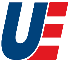   Cittadini extra UE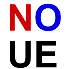   Iscritti minorenni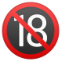    Documento d’Identità   Codice Fiscale   Documento d’Identità   Codice Fiscale   Documento d’Identità   Codice Fiscale   Permesso di Soggiorno   Richiesta del Permesso di Soggiorno         (In mancanza del Permesso di Soggiorno)   Documento d’Identità   Codice Fiscale   Permesso di Soggiorno   Richiesta del Permesso di Soggiorno         (In mancanza del Permesso di Soggiorno)   Documento d’Identità dell’iscritto   Codice Fiscale dell’iscritto   Documento di Identità di un genitore o di         chi esercita la responsabilità genitoriale   Codice Fiscale di un genitore o di chi eser          cita la responsabilità genitoriale   Documento d’Identità dell’iscritto   Codice Fiscale dell’iscritto   Documento di Identità di un genitore o di         chi esercita la responsabilità genitoriale   Codice Fiscale di un genitore o di chi eser          cita la responsabilità genitorialePagamento: Ricevuta del Bonifico di pagamento entro la seconda settimana dall’avvio del corsoPagamento: Ricevuta del Bonifico di pagamento entro la seconda settimana dall’avvio del corsoPagamento: Ricevuta del Bonifico di pagamento entro la seconda settimana dall’avvio del corsoPagamento: Ricevuta del Bonifico di pagamento entro la seconda settimana dall’avvio del corsoPagamento: Ricevuta del Bonifico di pagamento entro la seconda settimana dall’avvio del corsoPagamento: Ricevuta del Bonifico di pagamento entro la seconda settimana dall’avvio del corsoPagamento: Ricevuta del Bonifico di pagamento entro la seconda settimana dall’avvio del corsoPagamento: Ricevuta del Bonifico di pagamento entro la seconda settimana dall’avvio del corso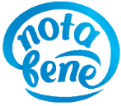 Il corso sarà attivato se si raccoglierà il numero minimo di iscrizioni previste.Per frequentare il corso occorre aver versato la quota di iscrizione, comprensiva delle spese di Assicurazione (Il costo del libro di testo è a parte).La quota di iscrizione è ridotta del 20% per gli iscritti al C.P.I. (Centro per l’Impiego).Il versamento della quota di iscrizione dovrà essere effettuato solo tramite bonifico bancario entro i termini previsti dall’Ufficio di Segreteria.L’iscrizione si intende perfezionata solo dopo la presentazione in Segreteria della ricevuta del bonifico di cui sopra.Per il diritto di precedenza faranno fede la data di presentazione della domanda in Segreteria e la data del versamento della quota di iscrizione.A corsi iniziati la quota versata non sarà in nessun caso restituita.Firma del richiedente…………………………………………….……………………………………………………..…………Nessuna conoscenza della lingua ingleseConoscenza scolastica della Lingua Inglese:		 Scuola media		 Scuola superiore     Scuola media e superioreFrequenza di corsi di inglese (precisare il numero e il livello dei corsi)Numero dei corsi seguiti												 Livello dei corsi seguitiVacanze studio in Paesi di lingua inglese Nessuno Licenza Elementare Licenza Media Diploma di qualifica        Diploma di maturità LaureaConseguito: ITALIA     ESTERO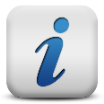  Passaparola			 Internet Volantinaggio		 Radio/TV Altro …………………………………………………………………..........……….………………………………………………………FIRMA PER PRESA VISIONE…………………………………………….……………………………………………………..…………